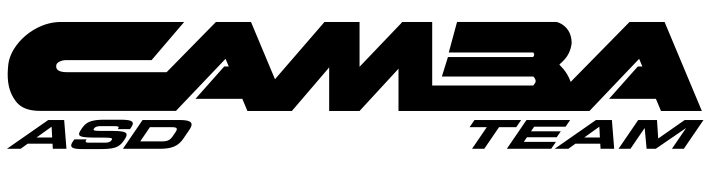 CONVOCAZIONE DI ASSEMBLEA SOCIALEE’ convocata, l’ assemblea degli iscritti  dell’ Associazione “ASD CAMBA TEAM “ per ilGiorno    Giovedi 11/01/2024    alle ore    20.30     Ordine del giorno :1 )  Ordine maglie 2024;2 )  Tesseramenti 20243)  Varie ed eventuali.La riunione si terrà presso la sede sita in Ciriè Via Torino 123/a									Il Presidente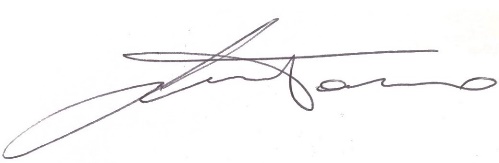 Data e luogoCiriè  03/01/2024